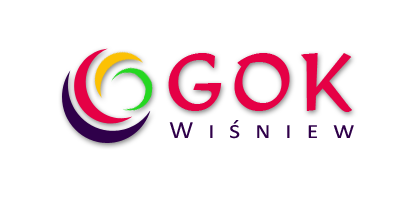 OŚWIADCZENIE RODZICÓWWyrażam zgodę na:Udział córki/ syna w VI Przeglądzie Dziecięcych Zespołów Jasełkowych Przetwarzanie danych osobowych córki/ syna w celu przeprowadzenia konkursu oraz promocji przez OrganizatoraDysponowanie zarejestrowanym wizerunkiem mojego dziecka, biorącego udział w Przeglądzie Dziecięcych Zespołów Jasełkowych      w celu promocji przez Organizatora.Wykorzystanie, utrwalanie i powielanie zarejestrowanego materiału z wizerunkiem mojego dziecka za pośrednictwem dowolnego medium dla celów statutowych Organizatora.									…....................................									  Data i podpis rodzica									 lub opiekuna prawnegoGminny Ośrodek Kultury w Wiśniewieul. Batalionów Chłopskich 2, 08 – 112 Wiśniewwww.gok.wisniew.pl tel.: 25 641 73 11 fax.: 25 641 73 11 gokwisniew@wp.plMBS o/Wiśniew 97 9198 0003 0100 1010 2001 0001 NIP 821 10 46 003 REGON 001030322